		Evaluación de Matemática 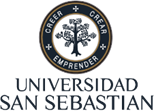                                         Quinto Básico 2020                               “Cuatro Operaciones Básicas”Nombre: __________________________________Fecha: ______Curso: _____Puntaje total: 13 puntos____Puntaje Obtenido:___________Nota:__________Objetivo de Aprendizaje:Resolver problemas de las cuatro operaciones a través de ejercicios rutinarios y no rutinarios.I.- Lee atentamente los siguientes problemas y responde: Problema 1                                                                                                   (5 puntos)El número que aparece en cada rectángulo de la figura es igual a la suma de los 2 números ubicados en los 2 rectángulos bajo él. ¿Puedes reconstruir esta pirámide numérica? 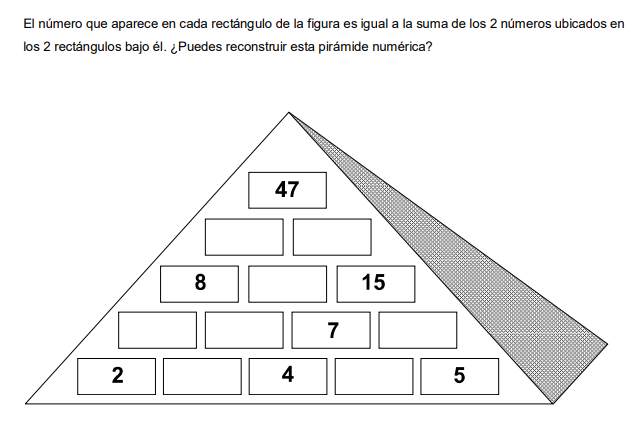 Problema 2                                                                                                       (2 puntos)En el restaurante de la esquina hay 8 mesas. En cada mesa hay 6 sillas. El viernes en la noche había   solo 3 sillas vacías. ¿Cuántas personas había en total?Problema 3                                                                                                       (2 puntos)María fue a comprar arroz al supermercado. El paquete de 3 kilos costaba $2.479 y el paquete de 1 kilo, $869. ¿Cuánta plata puede ahorrar si compra el paquete de 3 kilos en lugar de 3 paquetes de 1 kilo cada uno?Problema 4                                                                                                        (2 puntos)En la carretera, mi auto recorre 11 km por litro de bencina. ¿Cuántos litros de bencina necesito para recorrer 385 km?Problema 5                                                                                                        (2 puntos)En ese hotel hay 54 habitaciones: 35 son para dos personas, 10 son para una pareja más dos hijos y 9 son para una pareja con guagua. El hotel está lleno. ¿Cuántas personas hay?DESARROLLO: 